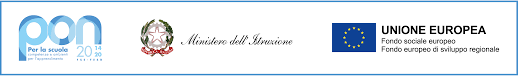 Ministero dell’Istruzione e del Merito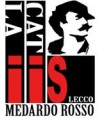 Istituto d’Istruzione Superiore “Medardo Rosso”Liceo Artistico - Istituto Tecnico Costruzioni Ambiente TerritorioVia Calatafimi, n°5 – via XI Febbraio, n°8      23900 LeccoLecco, ………………………..								Sig.ra ……………………………………..Sig. ………………………….Genitori di ………………………. classe ………………..OGGETTO: segnalazione inadempienza scolasticaCon la presente si segnala che l’alunno/a ………………………. nato/a a ……………………… il ………………………., frequentante la classe ………………….. di questo Istituto ed allo stato in obbligo scolastico, ha immotivatamente interrotto la frequenza scolastica dal …………………….. totalizzando anche un numero di ore di assenza pari a …………………………… che rappresentano il ………………. dell’attività didattica. Per quanto posto, nel ricordare che la legislazione prevede la non ammissione alla classe successiva nel caso di assenze superiori ad un quarto del monte ore annuo (25%), si invitano le SS.LL. a presentarsi, entro cinque giorni dal ricevimento della presente comunicazione, presso la sede del Liceo Artistico, per urgente colloquio con la Dirigente Scolastica e con la coordinatrice della classe.Si fa presente che continuando a perdurare la situazione ed in mancanza di riscontro, saranno informate le autorità preposte dalla normativa vigente per intervenire sui casi di evasione dell’obbligo scolastico.Si resta in attesa di riscontro e si porgono distinti saluti.LA DIRIGENTE SCOLASTICA										 Alessandra PolicastroFirma autografa sostituita da indicazione a mezzo stampaai sensi dell’art. 3 comma 2°, del D.lgs. n. 39/93